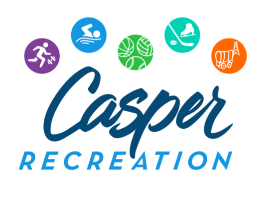 23rd Annual One Pitch Softball Tournament Registration FormDate:  August 13 & 14, 20224 Game Guarantee, USA Softball Rules and Umpires, team t-shirts will be awarded to 1st, 2nd place. Take advantage of online registration through www.crlasports.com.   Team Registration Deadline – Thursday, July 31st, 2022Please register my team for the following:	 Men’s		Entry fee:  $225______Women’s	Entry fee:  $225______Coed		Entry fee:  $225		Team Name										Division (Circle one):   Competitive        Recreational    Team Contact Person’s Name:									Email: 												Street Address:											City:								 State:		 Zip:		Main Phone #				Secondary Phone #					Make all checks payable to CRLA and mail to: CRLA 1801 E 4th St, Casper, WY  82601 or register online @ crlasports.com